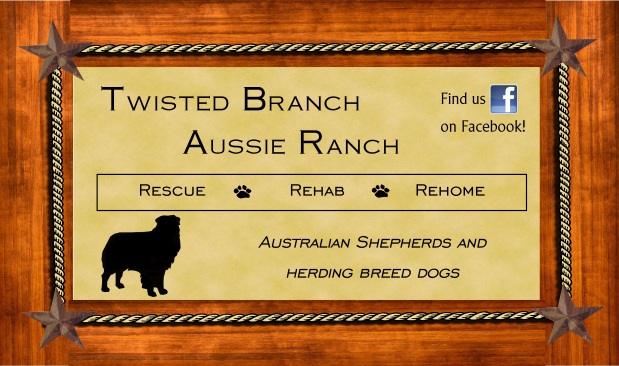 Thank you for your interest in adopting a dog from Twisted Branch Aussie Ranch (TBAR).  In order to adopt:You must be 21 years of age or older. You must have identification with your current address. You must have the knowledge and consent of all adults living in your household. You must be able and willing to spend the time and money necessary to provide proper care, food, training, and heartworm and preventative for your adopted dog.  At Twisted Branch Aussie Ranch, we pride ourselves in not only finding a home for our rescued dogs, but finding the perfect home for them.  Finding a perfect match is important to us, the animal, and to the future pet owner. Owning a pet is a significant long-term responsibility. Following is a list of questions which will better aid us in finding a pet that is best suited for you. Please answer all of the questions thoroughly and honestly. Please remember, the animals in our care belong to TBAR, and they are adopted out at our discretion. Twisted Branch Aussie Ranch reserves the right to refuse adoption to any applicant.Please answer the following questions: What type of dog are you looking for? How many pets do you currently have at home? How many pets other than your current pets have you had within the past five years? Where do/will your pets stay? (Indoors or Outdoors)Other:Please explain your living situation:                                     Training your adopted dog:Medical information:Please give a personal reference, other than a family member:Are there any other comments you would like to make to support your application or any questions you may have? We do our best to place the right dog in the right home. Therefore, if we feel that the dog(s) and the applicant are not the very best match possible, we retain the right to deny this application for that particular dog. We truly appreciate your interest in helping Twisted Branch Aussie Ranch save lives by adopting, because when you adopt a dog from us you are helping to saving a life by making room for us to rescue another dog in its place.Signature not required on applications submitted electronically.Date:Date:Name of Dog you are interested in:Name of Dog you are interested in:Name of Dog you are interested in:Name of Dog you are interested in:Name of Dog you are interested in:APPLICANT INFOAPPLICANT INFOAPPLICANT INFOAPPLICANT INFOAPPLICANT INFOName:Name:Name:Address:Address:Address:Address:Address:City:City:City:State:State:State:State:Zip:Zip:Zip:Home Phone:Home Phone:Home Phone:Cell Phone:Cell Phone:Cell Phone:Cell Phone:Work Phone:Work Phone:Work Phone:DOB:Drivers License No.:Drivers License No.:Drivers License No.:Drivers License No.:Email:Email:Email:Occupation:Occupation:Occupation:Occupation:SPOUSE/PARTNER INFOSPOUSE/PARTNER INFOSPOUSE/PARTNER INFOSPOUSE/PARTNER INFOSPOUSE/PARTNER INFOSPOUSE/PARTNER INFOName:Name:Address:Address:Address:Address:Address:Address:City:City:City:State:State:State:State:Zip:Zip:Zip:Home Phone:Home Phone:Home Phone:Cell Phone:Cell Phone:Cell Phone:Cell Phone:Work Phone:Work Phone:Work Phone:DOB:Drivers License No.:Drivers License No.:Drivers License No.:Drivers License No.:Email:Email:Email:Occupation:Occupation:Occupation:Occupation:Breed:Color:Age:Adult Size:Dog #1 Name, Breed:Sex:Age:Spayed or Neutered?On Heartworm Preventative?Dog #2 Name, Breed:Sex:Age:Spayed or Neutered?On Heartworm Preventative?Dog #3 Name, Breed:Sex:Age:Spayed or Neutered?On Heartworm Preventative?Cat #1  Name, Breed:Sex:Age:Spayed or Neutered?On Heartworm Preventative?Cat #2  Name, Breed:Sex:Age:Spayed or Neutered?On Heartworm Preventative?Dog #1 Name, Breed:How long did you have it?What happened to it?Dog #2 Name, Breed:How long did you have it?What happened to it?Dog #3 Name, Breed:How long did you have it?What happened to it?Cat #1  Name, Breed:How long did you have it?What happened to it?Cat #2  Name, Breed:How long did you have it?What happened to it?Current Dogs, Day:Current Dogs, Night:Current Cats, Day:Current Cats, Night:Adopted Dog, Day:Adopted Dog, Night:Are you prepared to provide regular veterinary care for the next 10 to 20 years which would include yearly vaccinations, flea/tick treatment, and heartworm preventative?  Yes/NoOur adoption approval process includes a home visit to ensure that you are able to provide a safe environment for your adopted dog.  Would you be willing to allow a representative from TBAR to visit your home by appointment?  Yes/NoApartment? Yes/NoHouse? Yes/NoHouse? Yes/NoHouse? Yes/NoMobile Home? Yes/NoMobile Home? Yes/NoMobile Home? Yes/NoMobile Home? Yes/NoMobile Home? Yes/NoDo you rent? Yes/NoIf you rent, you must provide written proof of pet deposit/landlord permission to have a dog in order for your application to be approved.If you rent, you must provide written proof of pet deposit/landlord permission to have a dog in order for your application to be approved.If you rent, you must provide written proof of pet deposit/landlord permission to have a dog in order for your application to be approved.If you rent, you must provide written proof of pet deposit/landlord permission to have a dog in order for your application to be approved.If you rent, you must provide written proof of pet deposit/landlord permission to have a dog in order for your application to be approved.If you rent, you must provide written proof of pet deposit/landlord permission to have a dog in order for your application to be approved.If you rent, you must provide written proof of pet deposit/landlord permission to have a dog in order for your application to be approved.If you rent, you must provide written proof of pet deposit/landlord permission to have a dog in order for your application to be approved.If you rent, you must provide written proof of pet deposit/landlord permission to have a dog in order for your application to be approved.If you rent, you must provide written proof of pet deposit/landlord permission to have a dog in order for your application to be approved.If you rent, you must provide written proof of pet deposit/landlord permission to have a dog in order for your application to be approved.If you rent, you must provide written proof of pet deposit/landlord permission to have a dog in order for your application to be approved.If you rent, you must provide written proof of pet deposit/landlord permission to have a dog in order for your application to be approved.If you rent, you must provide written proof of pet deposit/landlord permission to have a dog in order for your application to be approved.If you rent, you must provide written proof of pet deposit/landlord permission to have a dog in order for your application to be approved.If you rent, you must provide written proof of pet deposit/landlord permission to have a dog in order for your application to be approved.If you rent, you must provide written proof of pet deposit/landlord permission to have a dog in order for your application to be approved.Do you have a fenced yard? Yes/NoDo you have a fenced yard? Yes/NoDo you have a fenced yard? Yes/NoDo you have a fenced yard? Yes/NoDo you have a fenced yard? Yes/NoWhat type of fence?What type of fence?What type of fence?How tall is the fence?How tall is the fence?Are there locks on the gates?  Yes/NoAre there locks on the gates?  Yes/NoAre there locks on the gates?  Yes/NoAre there locks on the gates?  Yes/NoAre there locks on the gates?  Yes/NoAre there locks on the gates?  Yes/NoAre there locks on the gates?  Yes/NoAre there locks on the gates?  Yes/NoIf you do not have a fenced yard, explain how will you confine and exercise the dog.If you do not have a fenced yard, explain how will you confine and exercise the dog.If you do not have a fenced yard, explain how will you confine and exercise the dog.If you do not have a fenced yard, explain how will you confine and exercise the dog.If you do not have a fenced yard, explain how will you confine and exercise the dog.If you do not have a fenced yard, explain how will you confine and exercise the dog.Do you have a swimming pool?  Yes/NoDo you have a swimming pool?  Yes/NoDo you have a swimming pool?  Yes/NoDo you have a swimming pool?  Yes/NoDo you have a swimming pool?  Yes/NoDo you have a swimming pool?  Yes/NoIs there a fence around the pool?  Yes/NoIs there a fence around the pool?  Yes/NoIs there a fence around the pool?  Yes/NoIs there a fence around the pool?  Yes/NoIs there a fence around the pool?  Yes/NoIs there a fence around the pool?  Yes/NoIs there a fence around the pool?  Yes/NoIs there a fence around the pool?  Yes/NoIs there a fence around the pool?  Yes/NoIs there a fence around the pool?  Yes/NoIs there a limit to the size or number of pets you can have?  Yes/NoIs there a limit to the size or number of pets you can have?  Yes/NoIs there a limit to the size or number of pets you can have?  Yes/NoIs there a limit to the size or number of pets you can have?  Yes/NoIs there a limit to the size or number of pets you can have?  Yes/NoIs there a limit to the size or number of pets you can have?  Yes/NoIf Yes, please explain.If Yes, please explain.If Yes, please explain.How long have you lived at your current address?How long have you lived at your current address?How long have you lived at your current address?How long have you lived at your current address?How long have you lived at your current address?How long have you lived at your current address?Do you have plans to move soon?  Yes/NoDo you have plans to move soon?  Yes/NoDo you have plans to move soon?  Yes/NoDo you have plans to move soon?  Yes/NoDo you have plans to move soon?  Yes/NoIf you move, where will your adopted dog go?If you move, where will your adopted dog go?If you move, where will your adopted dog go?If you move, where will your adopted dog go?If you move, where will your adopted dog go?If you move, where will your adopted dog go?On the average day, how many hours will your adopted dog be left alone?On the average day, how many hours will your adopted dog be left alone?On the average day, how many hours will your adopted dog be left alone?On the average day, how many hours will your adopted dog be left alone?On the average day, how many hours will your adopted dog be left alone?On the average day, how many hours will your adopted dog be left alone?On the average day, how many hours will your adopted dog be left alone?On the average day, how many hours will your adopted dog be left alone?On the average day, how many hours will your adopted dog be left alone?On the average day, how many hours will your adopted dog be left alone?On the average day, how many hours will your adopted dog be left alone?On the average day, how many hours will your adopted dog be left alone?On the average day, how many hours will your adopted dog be left alone?On the average day, how many hours will your adopted dog be left alone?On the average day, how many hours will your adopted dog be left alone?On the average day, how many hours will your adopted dog be left alone?On the average day, how many hours will your adopted dog be left alone?Do you travel frequently?  Yes/NoDo you travel frequently?  Yes/NoDo you travel frequently?  Yes/NoDo you travel frequently?  Yes/NoWho watches your pet when you travel?Who watches your pet when you travel?Who watches your pet when you travel?Who watches your pet when you travel?Who watches your pet when you travel?Who watches your pet when you travel?Who watches your pet when you travel?Who watches your pet when you travel?Who watches your pet when you travel?Who watches your pet when you travel?Are there children in your household?  Yes/NoAre there children in your household?  Yes/NoAre there children in your household?  Yes/NoAre there children in your household?  Yes/NoAre there children in your household?  Yes/NoAre there children in your household?  Yes/NoWhat are their ages?What are their ages?What are their ages?What are their ages?What are their ages?What are their ages?Are there children who visit regularly?  Yes/NoAre there children who visit regularly?  Yes/NoAre there children who visit regularly?  Yes/NoAre there children who visit regularly?  Yes/NoAre there children who visit regularly?  Yes/NoAre there children who visit regularly?  Yes/NoAre there children who visit regularly?  Yes/NoWhat are their ages?What are their ages?What are their ages?What are their ages?What are their ages?What are their ages?Is a new baby expected?  Yes/NoIs a new baby expected?  Yes/NoIs a new baby expected?  Yes/NoIf so, how will this affect your adopted dog?If so, how will this affect your adopted dog?If so, how will this affect your adopted dog?If so, how will this affect your adopted dog?If so, how will this affect your adopted dog?If so, how will this affect your adopted dog?If so, how will this affect your adopted dog?If so, how will this affect your adopted dog?Would you be willing to housetrain the adopted dog if necessary?  Yes/NoWould you be willing to housetrain the adopted dog if necessary?  Yes/NoWould you be willing to housetrain the adopted dog if necessary?  Yes/NoWould you be willing to housetrain the adopted dog if necessary?  Yes/NoHave you ever housetrained a dog before?  Yes/NoHave you ever housetrained a dog before?  Yes/NoIf yes, please explain your training methods below.If yes, please explain your training methods below.If yes, please explain your training methods below.Do you have time days/evenings to devote to your dog’s exercise and training?  Yes/NoDo you have time days/evenings to devote to your dog’s exercise and training?  Yes/NoDo you have time days/evenings to devote to your dog’s exercise and training?  Yes/NoDo you have time days/evenings to devote to your dog’s exercise and training?  Yes/NoDo you have time days/evenings to devote to your dog’s exercise and training?  Yes/NoAre you willing to read training books or take training classes to eliminate unwanted behavior?  Yes/NoAre you willing to read training books or take training classes to eliminate unwanted behavior?  Yes/NoAre you willing to read training books or take training classes to eliminate unwanted behavior?  Yes/NoAre you willing to read training books or take training classes to eliminate unwanted behavior?  Yes/NoAre you willing to read training books or take training classes to eliminate unwanted behavior?  Yes/NoWhat if the personality or size of the adopted dog is not what you expected?How would you handle problem behavior like digging, jumping up, nipping, or fence jumping/climbing?Have any of your current pets had medical problems in the last 6 months?  Yes/NoHave any of your current pets had medical problems in the last 6 months?  Yes/NoHave any of your current pets had medical problems in the last 6 months?  Yes/NoHave any of your current pets had medical problems in the last 6 months?  Yes/NoHave any of your current pets had medical problems in the last 6 months?  Yes/NoHave any of your current pets had medical problems in the last 6 months?  Yes/NoIf Yes, please explain.If Yes, please explain.Do you or anyone in your household have any allergies to animals? Yes/NoDo you or anyone in your household have any allergies to animals? Yes/NoDo you or anyone in your household have any allergies to animals? Yes/NoDo you or anyone in your household have any allergies to animals? Yes/NoDo you or anyone in your household have any allergies to animals? Yes/NoDo you or anyone in your household have any allergies to animals? Yes/NoIf Yes, please explain.If Yes, please explain.Do you currently have a veterinarian that you use? Yes/NoDo you currently have a veterinarian that you use? Yes/NoDo you currently have a veterinarian that you use? Yes/NoDo you currently have a veterinarian that you use? Yes/NoDo you currently have a veterinarian that you use? Yes/NoDo you currently have a veterinarian that you use? Yes/NoIf you do not currently have a veterinarian, you must choose one and list their information in order for your application to be considered.  We need to know that, should your newly adopted pet have an emergency, you will know where to have them treated.If you do not currently have a veterinarian, you must choose one and list their information in order for your application to be considered.  We need to know that, should your newly adopted pet have an emergency, you will know where to have them treated.If you do not currently have a veterinarian, you must choose one and list their information in order for your application to be considered.  We need to know that, should your newly adopted pet have an emergency, you will know where to have them treated.If you do not currently have a veterinarian, you must choose one and list their information in order for your application to be considered.  We need to know that, should your newly adopted pet have an emergency, you will know where to have them treated.If you do not currently have a veterinarian, you must choose one and list their information in order for your application to be considered.  We need to know that, should your newly adopted pet have an emergency, you will know where to have them treated.If you do not currently have a veterinarian, you must choose one and list their information in order for your application to be considered.  We need to know that, should your newly adopted pet have an emergency, you will know where to have them treated.If you do not currently have a veterinarian, you must choose one and list their information in order for your application to be considered.  We need to know that, should your newly adopted pet have an emergency, you will know where to have them treated.Vet Clinic:Veterinarian:Address:Phone:Name of pets treated at this facility:Name of pets treated at this facility:Name of pets treated at this facility:How long have you been a client of this vet/clinic?How long have you been a client of this vet/clinic?How long have you been a client of this vet/clinic?Name:Address:City, State, Zip:Phone:CommentsApplicant Signature:TBAR Representative: